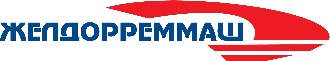 Пресс-релиз23 июня 2023 годаСлесарь-электрик Улан-Удэнского ЛВРЗ 
получил звание почетного гражданина города Улан-УдэСлесарь-электрик якорного цеха Улан-Удэнского локомотивовагоноремонтного завода (УУЛВРЗ,  входит в  АО «Желдорреммаш») Александр Павлуцкий удостоен звания почетного гражданина города Улан-Удэ. Нагрудный знак за весомый вклад в развитие и пропаганду физической культуры и спорта региона заводчанин получил из рук мэра города Улан-Удэ Игоря Шутенкова.  Процедура награждения состоялась 17 июня в ходе празднования Дня города. Александр Павлуцкий - мастер спорта международного класса по футзалу, заслуженный мастер спорта по футболу, серебряный призёр Сурдлимпийских игр в городе Тайбэй. На протяжении многих лет был вратарём сборной России по футболу. Сейчас на безвозмездной основе в свободное от работы время тренирует вратарей сборной Бурятии, спортивных школ Улан-Удэ. Общий стаж деятельности составляет 28 лет.– Футбол – это страсть, если влюбился, то на всю жизнь. Я и сейчас важными матчами так болею, что даже во сне готовлюсь и бегаю по полю. Просыпаюсь, а сердце горит! – признается Александр Павлуцкий. С начала 90-х Александр трудится слесарем-электриком на Улан-Удэнском ЛВРЗ. Здесь же работает и вся его семья: супруга и две дочери.- Не секрет, что людям с инвалидностью найти подходящую работу непросто. Мне в этом плане повезло, устроился на УУЛВРЗ. Познакомился здесь со своей будущей женой. Теперь уже и дочки здесь работают. Очень рад такому обстоятельству и горд быть заводчанином, - отмечает Александр.Присвоение звания «Почетный гражданин города Улан-Удэ» стало полной неожиданностью для Александра Павлуцкого. Своими спортивными заслугами он никогда не кичился. Тем не менее, заводчанин гордится столь высокой оценкой его вклада в спортивную жизнь Улан-Удэ и намерен продолжать активную работу по продвижению футбола в регионе и Республике Бурятия в целом.Звание почётного гражданина Улан-Удэ – высшая форма муниципального признания за особые заслуги гражданина перед городом и его жителями. В 2021 году этого звания удостоился директор Улан-Удэнского ЛВРЗ Сергей Заборских.Справка:Улан-Удэнский локомотивовагоноремонтный завод – крупнейший локомотиворемонтный завод АО «Желдорреммаш» и одно из значимых промышленных предприятий Республики Бурятия. УУЛВРЗ – эффективная площадка для реализации масштабных рационализаторских проектов и рекордсмен России по числу выпущенных из ремонта и количеству освоенных серий локомотивов. Численность работников составляет более 5 тысяч человек.УУЛВРЗ осуществляет средний и капитальный ремонт локомотивов всех серий, их гарантийное обслуживание и модернизацию с продлением срока службы, ремонт узлов и агрегатов, производство запасных частей, разработку новых технологий ремонта.Акционерное общество «Желдорреммаш» - сеть локомотиворемонтных заводов в России, на базе которых осуществляются все виды средних и тяжелых ремонтов локомотивов, производство комплектующих, выпуск новых тепловозов. Компания образована в 2009 году на базе Дирекции по ремонту тягового подвижного состава ОАО «РЖД» в рамках реализации структурной реформы на железнодорожном транспорте. АО «Желдорреммаш» - абсолютный лидер на рынке производства запасных частей и ремонта тягового подвижного состава.Дополнительная информация:
Пресс-служба Улан-Удэнского ЛВРЗ
E-mail: y-ylvrz@mail.ru
Телефон: +7 902 160-82-97